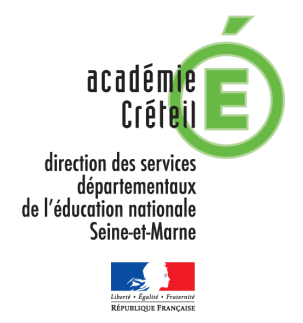 CLASSE (1 imprimé par classe)ORGANISATIONENCADREMENT COMPLEMENTAIRE EVENTUEL                                                                                                                         Directeur d’écoleFait à : _______________ le : _____________	transmis	sortie autorisée     sortie refusée    	pour	décision	motif : _________________________Signature de l’enseignant		A _____________ le ______________	Signature du Directeur d’école*Activités gratuites correspondant aux enseignements réguliers, inscrits à l’emploi du temps, nécessitant un déplacement à proximité de l’école à pied ou en car.Document à enregistrer et  à conserver.SORTIE A PROXIMITE DE L’ECOLE* 2020/2021ne dépassant pas la ½ journée  (Gymnase, salle de sport, bibliothèque, piscine, etc...)  - REGULIERE                               - OCCASIONNELLE                           - A PIED                                    - AVEC TRANSPORT REGULIER    Cycle : ____________   Niveau ____________ Effectif ____________Enseignant (Nom et prénom) : __________________________________________________Objectif pédagogique en liaison avec le projet d’école : _________________________________________________________________________________________________________________________________________________________________________________________________________________________Lieu de déplacement :______________________________________________________________________Nature de l’installation ou de la structure : _____________________________________________________Période de fonctionnement : du ......................... au ........................... Nombre de séances : .......................oudate de la sortie : __________________________Jour(s) de la semaine : ______________________Heure de départ de l’école : /____/H/____/   Heure de retour à l’école : /____/H/____/NOMPRENOMDATE DE NAISSANCEQUALITE...............................................................................................................................................................................................................................................................................................................................................................................................................................................................................................................